Error Window: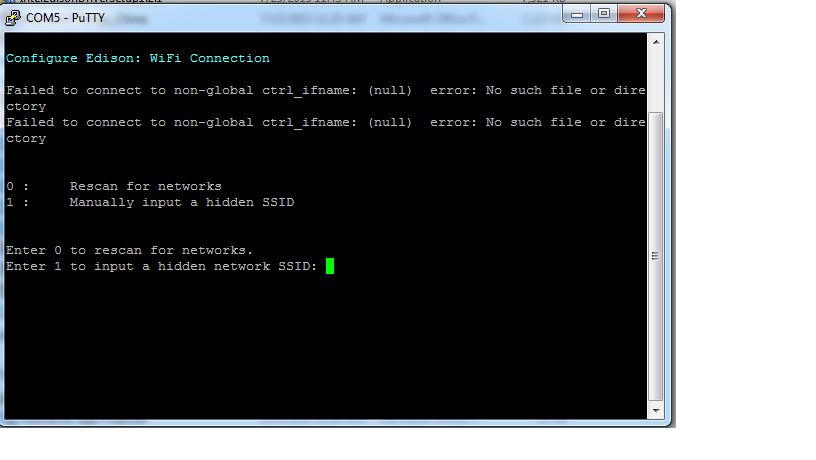 